                  Муниципальное бюджетное общеобразовательное учреждение  «Лицей №2»«Вместе со всей страной»ПРЕСС – РЕЛИЗКонтактная информация: МБОУ « Лицей №2»                                                                                                                    23 сентября 2013 г.    Контактное лицо: Федотова Ж.А. Телефон: (8352) 62-27-95,факс: (8352) 62-35-06  Е-mail:  licey2_70@mail.ru "Кросс нации" - это знаковое массовое физкультурное мероприятие для всех любителей спорта, символизирующее единство всех приверженцев спортивного стиля и активного образа жизни. Старт десятков тысяч человек практически в одно время в одном месте и при этом соблюдение порядка и безопасности - это ноу-хау современных спортивных технологий. Задача кросса - стимулировать физическую активность людей, разбудить в них спортивный азарт.   С каждым годом число его участников растет. В «Кроссе Наций – 2013» принять участие могли все желающие.   22 сентября ученики и учителя  МБОУ «Лицей №2»  вместе со всей страной приняли участие в традиционном осеннем  празднике спорта и здоровья -  в самой массовой в нашей стране спортивной акции под названием «Кросс-наций-2013», проходившей на заливе.   Мероприятие было организовано ярко и празднично. 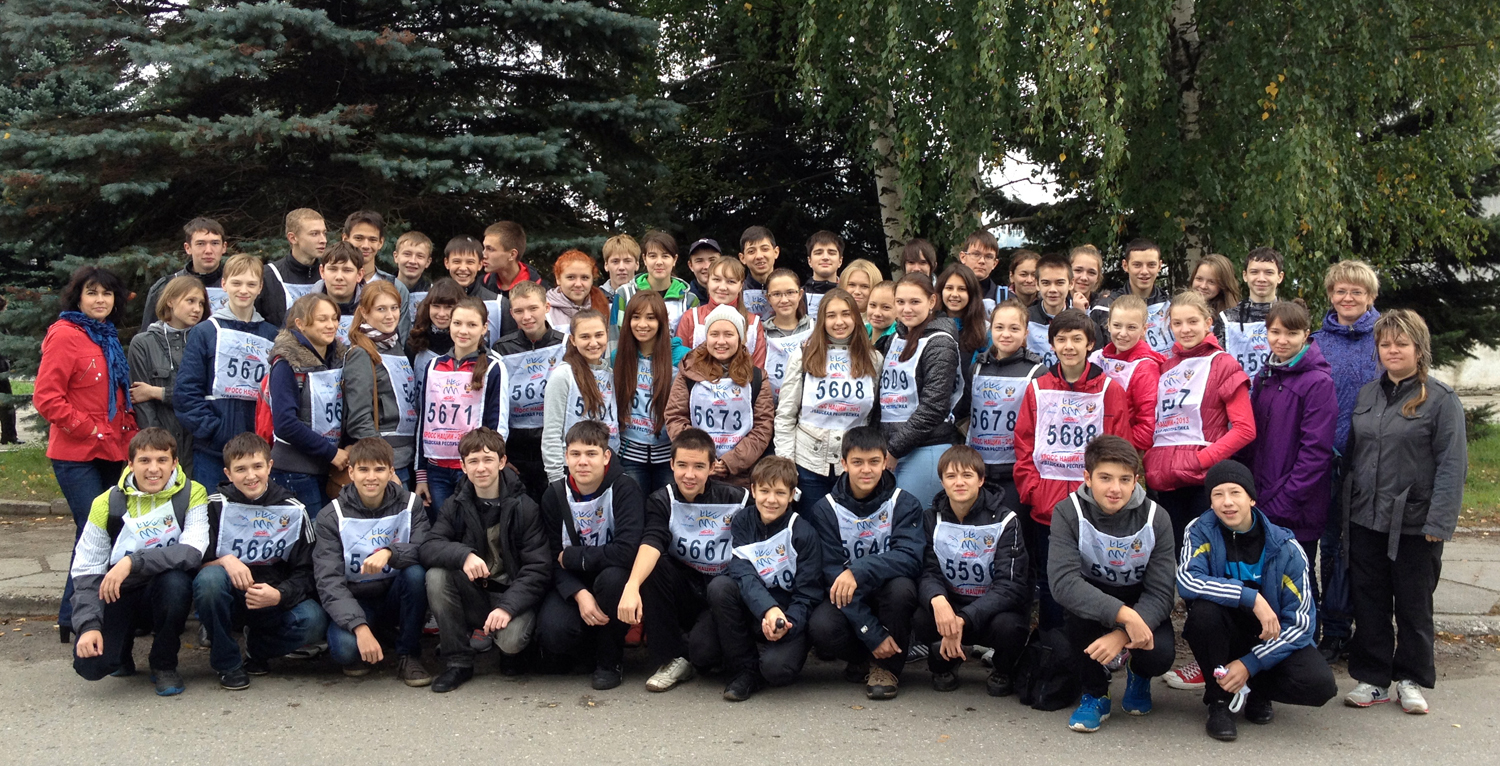 Незадолго до начала забега выяснилось, что  не всем желающим принять участие в состязаниях хватило номеров.  Это наглядно показывает – всероссийская акция  «Кросс наций» становится по-настоящему массовыми соревнованиями.